Co-Intervention MathsN 3 – La fixation du prix de vente 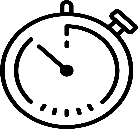 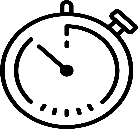 Déterminer le plus rapidement possible le prix de vente TTC ! En inscrivant dans le tableau les valeurs attendues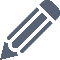   En renseignant le formulaire en ligne pour contrôler les calculs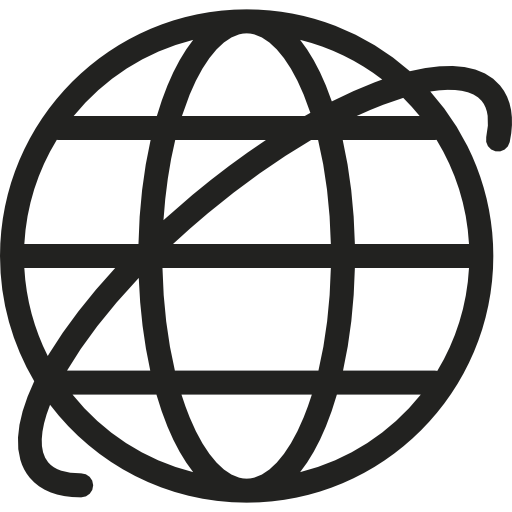 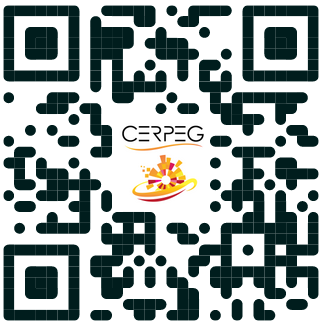 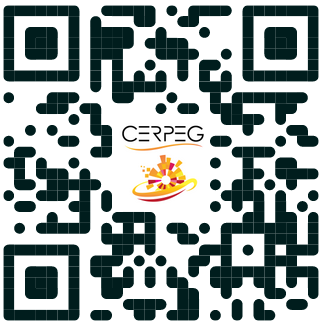 Mon atelier pour apprendre à…Arrondir des décimaux au centièmeCalculer de pourcentagesCalculer de coefficients multiplicateursDéterminer le vente TTC en fonction des contraintesPRODUIT APRODUIT APRODUIT APRODUIT APRODUIT BPRODUIT BPRODUIT BPRODUIT BVARIABLESVARIABLESVARIABLESVARIABLESVARIABLESVARIABLESVARIABLESVARIABLESTAUXBASE de CALCULBASE de CALCUL%TAUXBASE de CALCULBASE de CALCUL%RemisePrix d’achat brutPrix d’achat brut05 %RemisePrix d’achat brutPrix d’achat brut10 %Frais d’achatPrix d’achat netPrix d’achat net10 %Frais d’achatPrix d’achat netPrix d’achat net05 %Marge bruteCoût d’achatCoût d’achatMarge bruteCoût d’achatCoût d’achatMontant TVAPrix de vente HTPrix de vente HTMontant TVAPrix de vente HTPrix de vente HTFIXATION du PRIXFIXATION du PRIXFIXATION du PRIXFIXATION du PRIXFIXATION du PRIXFIXATION du PRIXFIXATION du PRIXFIXATION du PRIXPRIX d’ACHAT BRUTPRIX d’ACHAT BRUTPRIX d’ACHAT BRUT700,00PRIX d’ACHAT BRUTPRIX d’ACHAT BRUTPRIX d’ACHAT BRUT800,00RemiseRemise%%PRIX d’ACHAT NETPRIX d’ACHAT NETPRIX d’ACHAT NETPRIX d’ACHAT NETPRIX d’ACHAT NETPRIX d’ACHAT NETFrais d’achatFrais d’achat%%COÛT d’ACHATCOÛT d’ACHATCOÛT d’ACHATCOÛT d’ACHATCOÛT d’ACHATCOÛT d’ACHATMarge bruteMarge brute%%PRIX de VENTE HTPRIX de VENTE HTPRIX de VENTE HT804.65PRIX de VENTE HTPRIX de VENTE HTPRIX de VENTE HT907.20Montant TVAMontant TVA%%PRIX de VENTE TTCPRIX de VENTE TTCPRIX de VENTE TTC965.58PRIX de VENTE TTCPRIX de VENTE TTCPRIX de VENTE TTC997.92VÉRIFICATIONVÉRIFICATIONVÉRIFICATIONVÉRIFICATIONVÉRIFICATIONVÉRIFICATIONVÉRIFICATIONVÉRIFICATIONPRODUIT CPRODUIT CPRODUIT CPRODUIT CPRODUIT DPRODUIT DPRODUIT DPRODUIT DVARIABLESVARIABLESVARIABLESVARIABLESVARIABLESVARIABLESVARIABLESVARIABLESTAUXBASE de CALCULBASE de CALCUL%TAUXBASE de CALCULBASE de CALCUL%RemisePrix d’achat brutPrix d’achat brutRemisePrix d’achat brutPrix d’achat brutFrais d’achatPrix d’achat netPrix d’achat netFrais d’achatPrix d’achat netPrix d’achat netMarge bruteCoût d’achatCoût d’achatMarge bruteCoût d’achatCoût d’achatMontant TVAPrix de vente HTPrix de vente HTMontant TVAPrix de vente HTPrix de vente HTFIXATION du PRIXFIXATION du PRIXFIXATION du PRIXFIXATION du PRIXFIXATION du PRIXFIXATION du PRIXFIXATION du PRIXFIXATION du PRIXPRIX d’ACHAT BRUTPRIX d’ACHAT BRUTPRIX d’ACHAT BRUT720,00PRIX d’ACHAT BRUTPRIX d’ACHAT BRUTPRIX d’ACHAT BRUT400,00RemiseRemise%RemiseRemise%PRIX d’ACHAT NETPRIX d’ACHAT NETPRIX d’ACHAT NET612.00PRIX d’ACHAT NETPRIX d’ACHAT NETPRIX d’ACHAT NET380.00Frais d’achatFrais d’achat%Frais d’achatFrais d’achat%COÛT d’ACHATCOÛT d’ACHATCOÛT d’ACHAT673.20COÛT d’ACHATCOÛT d’ACHATCOÛT d’ACHAT399.00Marge bruteMarge brute%Marge bruteMarge brute%PRIX de VENTE HTPRIX de VENTE HTPRIX de VENTE HT841.50PRIX de VENTE HTPRIX de VENTE HTPRIX de VENTE HT458.85Montant TVAMontant TVA%Montant TVAMontant TVA%PRIX de VENTE TTCPRIX de VENTE TTCPRIX de VENTE TTC925.65PRIX de VENTE TTCPRIX de VENTE TTCPRIX de VENTE TTC550.62VÉRIFICATIONVÉRIFICATIONVÉRIFICATIONVÉRIFICATIONVÉRIFICATIONVÉRIFICATIONVÉRIFICATIONVÉRIFICATION